湘工发〔2016〕12 号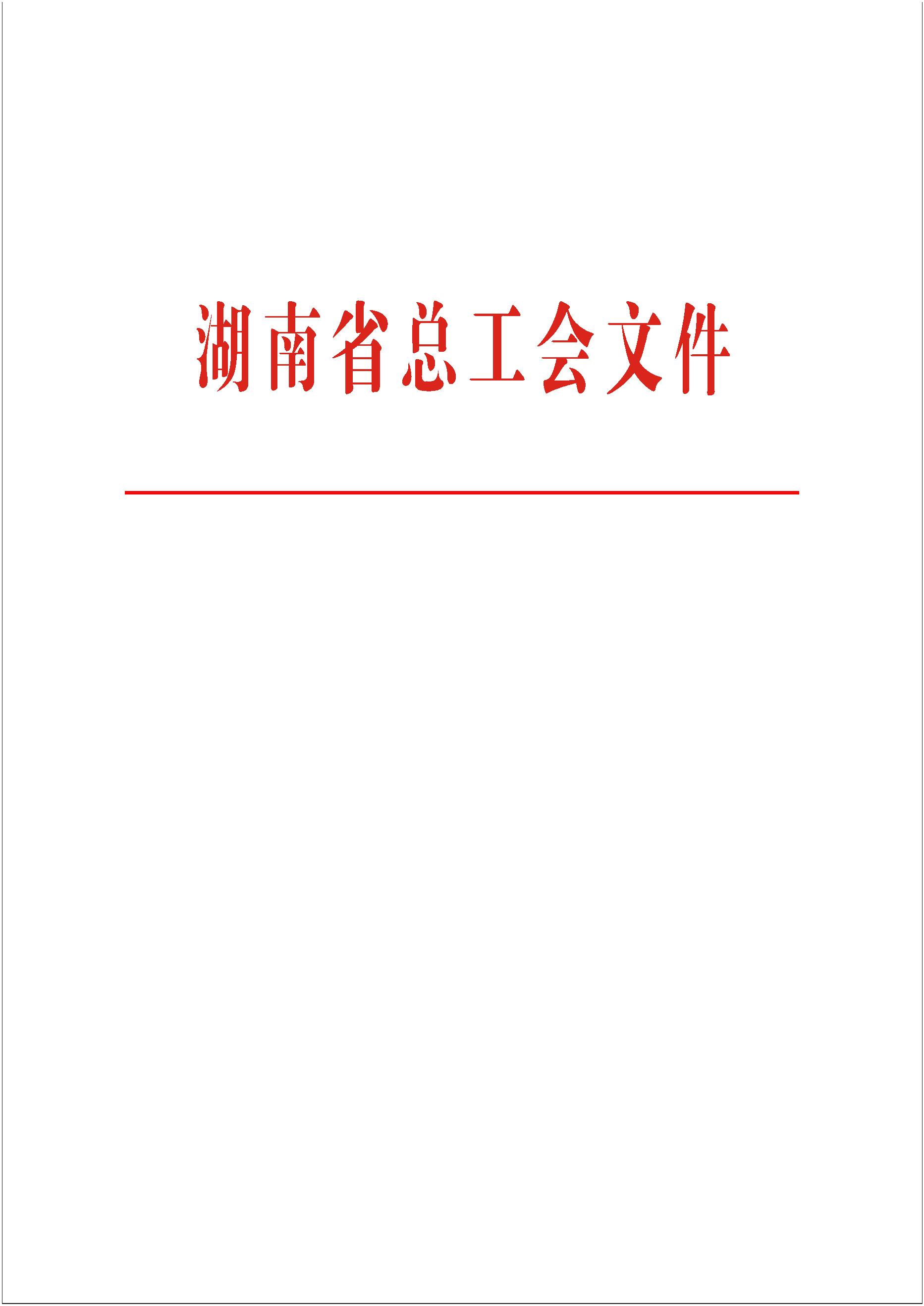 湖南省总工会关于加强工会经费（筹备金）征管费用管理的通知各市州总工会、省直机关工会，各县（市区）总工会：根据《湖南省工会经费（筹备金）征收管理办法》（湘政办发〔2013〕25 号）和全国总工会财务部《关于转发国家税务总局〈关于加强税务机关代收费项目管理的通知〉的通知》（工财字〔2015〕81 号）文件规定，为了进一步规范工会经费代征工作，保障代征工作有序开展，提高代征征管经费使用效率，防范经费支出管理风险，现将工会经费征管费用管理相关事项通知如下。一、地税部门代征工会经费征管费用的提取和拨付经与湖南省地方税务局协商一致，工会经费的代征费用，由市州总工会和省直机关工会按当年地税部门实际代征工会经费总额的 6%以内的比例提取（其中，5%以内由各市州总工会和省直机关工会直接拨付给当地地税部门，1%由省总工会汇总后拨付省地方税务局统一分配）。征管费用在次年 3 月底前予以拨付。二、收缴工会经费专项工作经费预算编列1．省总工会每年根据全省上年度地税部门实际代征工会经费总额，按不少于 1%的比例编列收缴工会经费专项工作经费预算。2．各市州总工会、省直机关工会每年根据本地区地税部门代征工会经费的情况，适当编列收缴工会经费专项工作经费预算。3．省总工会编列的收缴工会经费专项工作经费预算，按全省地税部门代征工会经费完成情况进行统一分配，并于本年度内拨付到各市州总工会、省直机关工会，用于开展经费收缴工作。4．收缴工会经费专项工作经费预算中用于对下级工会拨付的编列“补助下级支出”预算科目，用于本级工会使用的编列“业务支出—专项业务费”预算科目。三、收缴工会经费专项工作经费使用1．所编列的收缴工会经费专项工作经费预算必须专款专用，应全部用于工会经费收缴工作。2．收缴工会经费专项工作经费主要用于推进工会经费地税代征工作，组织开展联合调研、工作宣传、人员培训、工作考核、信息化建设等方面，其费用报销按工会财务管理的相关规定执行。— 2 —四、征管费用和专项工作经费会计核算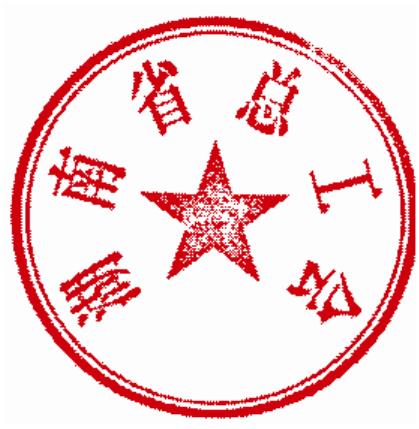 1．收到税务代征工会经费，借：银行存款,贷：拨缴经费收入（或应付下级经费）,贷：其他应付款—税务代收征管费。2．收到省总工会拨付的专项工作经费，借：银行存款,贷：上级补助收入。3．拨付当地税务部门征管费用时，借：其他应付款—税务代收征管费，贷：银行存款。一律不能在往来科目中坐支征管费用。4．向下级工会拨付专项经费时，借：补助下级支出,贷：银行存款。5．使用专项经费时，借：业务支出—专项业务费，贷：银行存款。五、征管费用的结算省总工会、市州总工会（省直机关工会）、县总工会在分成结算代征经费时，先在征收经费总额中扣除提取的 6%以内的征管费用后结算拨付。本通知自 2016 年 1 月 1 日起执行，以前相关规定与本通知不一致的以本通知为准。湖南省总工会2016 年 5 月 12 日— 3 —